Túrakód: TK-2020  /  Táv.: 99 km  /  Frissítve: 2020-03-30Túranév: Kerékpáros Terep-túra 2020 Ellenőrzőpont leírás:Pót ellenőrzőpont leírás:Feldolgozták: Baráth László, Hernyik András, Valkai Árpád, 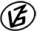 Tapasztalataidat, élményeidet őrömmel fogadjuk! 
(Fotó és videó anyagokat is várunk.)          Elnevezése          ElnevezéseKódjaLeírása1.Rajt-Cél (Dózsa-ház)001QRA Dózsa-ház D-i falának, K-i sarkán2.Bökényi duzzasztó018QRA töltés É-i, ártéri oldalán, az utolsó tölgyfa DK-i oldalán3.Kunszentmárton / Szőrmegyár031QRKunszenttől NY-ra, az egykori szőrmegyár K-i sarkán, az út ÉK oldalán, egy kőrisfán4.Szelevény ÉK032QRA település határában, a töltés tövében, a feszület kerítésének ÉNY-i sarkán5.Cserkeszőlői szőlős033QRCserkeszőlőtől DNY-ra, az út ÉK-i oldalán, az erdő mentén, egy akácfa törzsén6.Tiszakürti Arborétum034QRA település ÉÉNY határában, az Arborétum ÉÉNY-i sarkánál, a töltéskoronán, a faoszlopon7.Tiszaugi Erdei Kilátó035QRA településtől K-re, a Tiszaugi holtág ölelésében, a DDK-i „sarokban”, a kilátó felső szintjén8.Megyehatár / vadkörtefa036QRTiszaugtól D-re, Tiszasastól ÉNY-ra, Bács-Kiskun / Jász-Nagykun-Szolnok megyehatártól D-re, egy magányos vadkörtefa törzsének DK-i oldalán9.Gyójai Holt-Tisza037QRTiszasastól DNY-ra, a Tiszától ÉK-re, a Gyójai Holt-Tisza ÉK-i partján, az út DNY-i oldalán, egy ezüstnyárfa törzsén10.Ellés-parti monostor038QRA Tisza árterében, 4,77-es tkm szelvényben, a rámpától D-re, a bazaltköves járda mentén, egy nyárfa törzsén          Elnevezése          ElnevezéseKódjaLeírása1.Rajt-Cél (Dózsa-ház)001QRPA Dózsa-ház K-i falának, É-i sarkán2.Bökényi duzzasztó018QRPA töltés É-i oldalán, az első tölgyfa DK-i oldalán3.Kunszentmárton / Szőrmegyár031QRPKunszenttől NY-ra, az egykori szőrmegyár K-i sarkán, a töltés és az út szegletében, a fa oszlopon4.Szelevény ÉK032QRPA település határában, a feszülettől DNY-ra, egy akácfa törzsén5.Cserkeszőlői szőlős033QRPCserkeszőlőtől DNY-ra, az út ÉK-i oldalán, az erdő mentén, egy fa törzsén6.Tiszakürti Arborétum034QRPA településtől ÉNY-ra, a töltés mentett oldalán, az öregtölgy törzsén7.Tiszaugi Erdei Kilátó035QRPA településtől K-re, a Tiszaugi holtág ölelésében, a DDK-i „sarokban”, a kilátótól ÉNY-ra, egy nyárfa törzsén8. Megyehatár / vadkörtefa036QRPTiszaugtól D-re, Tiszasastól ÉNY-ra, Bács-Kiskun / Jász-Nagykun-Szolnok megyehatártól D-re, egy magányos vadkörtefa törzsének ÉNY-i oldalán9.Gyójai Holt-Tisza037QRPTiszasastól DNY-ra, a Tiszától ÉK-re, a Gyójai Holt-Tisza ÉK-i partján, az út DNY-i oldalán, egy fa törzsén10.Ellés-parti monostor038QRPA Tisza árterében, 4,77-es tkm szelvényben, a rámpától D-re, a bazaltköves járda mentén, a Nagy-rét tájékoztatótábla DNY-i lábán